Landau Forte College Medical Form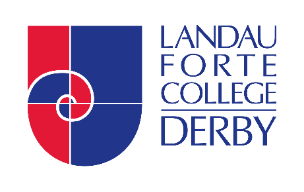 Please state any current medical illness Students NameParent/Carer OneNameRelationshipMobile Number Work NumberHome NumberParent/Carer TwoNameRelationshipMobile Number Work NumberHome NumberDoctors SurgeryDoctors NameContact Number Address TickTickTickAsthma – Prescribed inhaler Issue with bladder ADHDDiabetesConstipation ASDEpilepsyIssue with heart Issue with musclesFood Intolerance Issue with spine/backHearing – Hearing aidAllergiesMigraine Eczema Allergies – Prescribed EPIPENIssue with anxietyAllergies – SeasonalIssue with vision Other Does your child have an assigned Nurse/Specialist? Does your child have an assigned Nurse/Specialist? OrganisationName Mobile Number EmailPlease give more detail if you ticked any of the above –Please state any long term medication being taken – Any other medical information that we should be aware of?